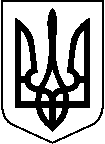 ДЕРЖГЕОКАДАСТРГоловне управління Держгеокадастру у Волинській областівул. Винниченка . Луцьк, 43021, телефон (0332)24 81 48, факс 24 40 47, volyn@land.gov.ua04.02.2020Майже 30 тисяч витягів про нормативну грошову оцінку земель надали у 2019 році на Волині У  2019 році  спеціалісти Головного управління Держгеокадастру у Волинській області за заявами громадян та юридичних осіб надали 28422 витяги із загальнонаціональної (всеукраїнської) нормативної грошової оцінки земель сільськогосподарського призначення. Найбільше документів – щодо наділів у Рожищенському (6100), Ковельському (4478) та Локачинському (3813) районах Волині. Понад  50% таких витягів громадяни отримали за посередництвом онлайн-сервісів. Так, 14734 документів видано онлайн, а 13688 – у ЦНАПах області. Довідково:        З 1 січня 2019 року набула чинності загальнонаціональна нормативна грошова оцінка земель сільськогосподарського призначення. Дані цієї оцінки внесені до Державного земельного кадастру. Ці відомості з Державного земельного кадастру використовуються у всіх випадках, де потрібна інформація про нормативну грошову оцінку земельної ділянки сільськогосподарського призначення, розташованої за межами населених пунктів.Отримати витяг про нормативну грошову оцінку можна звернувшись у ЦНАП або онлайн за посередництвом Публічної кадастрової карти. 	Головний спеціаліст сектору взаємодії із ЗМІ та зв’язків з громадськістю 	Ірина Островська-Коц 	+380509515376